แบบตารางสรุปผลการดำเนินงานเพื่อจัดทำเอกสารรับตรวจราชการ รอบที่ 2/๒๕66ประเด็นการตรวจราชการ : Agenda based (นโยบายรัฐบาล ผู้บริหารระดับสูง ยุทธศาสตร์ชาติ)ประเด็นที่ : 2 ระบบสุขภาพปฐมภูมิหัวข้อที่ : 1 ร้อยละของอำเภอผ่านเกณฑ์การประเมินการพัฒนาคุณภาพชีวิตที่มีคุณภาพ (ร้อยละ 85)ผู้รับผิดชอบ : 1. นายสงัด  เชื้อลิ้นฟ้า			ตำแหน่ง นักวิเคราะห์นโยบายและแผนชำนาญการพิเศษ 		เบอร์โทร 083-417-0860		Email : sangudchua@yahoo.com		2. นางสาวระพีพร  คำเจริญ  	ตำแหน่ง นักวิเคราะห์นโยบายและแผนชำนาญการ			เบอร์โทร 086-854-1852		Email : rapeeporn711@gmail.comการวิเคราะห์ข้อมูลสถานการณ์/ผลการดำเนินงานของจังหวัดมหาสารคามจังหวัดมหาสารคาม คำสั่งจังหวัดมหาสารคาม  ที่ 3513/2564 ลงวันที่ 15พฤศจิกายน พ.ศ. 2564 เรื่อง แต่งตั้งคณะกรรมการพัฒนาคุณภาพชีวิตจังหวัดมหาสารคาม 2) คำสั่งจังหวัดมหาสารคาม        ที่ 401/2566 ลงวันที่ 10 กุมภาพันธ์ พ.ศ. 2566 เรื่อง แต่งตั้งคณะกรรมการพัฒนาคุณภาพชีวิตจังหวัดมหาสารคาม (เพิ่มเติม) เพื่อให้เกิดการขับเคลื่อนและพัฒนาคุณภาพชีวิตของประชาชนในระดับพื้นที่ ในระดับจังหวัด โดยมีการบูรณาการร่วมกันระหว่างหน่วยงานของรัฐ ภาคเอกชนและภาคประชาชน          อย่างเป็นองค์รวมในภาพจังหวัด และได้จัดประชุมคณะกรรมการพัฒนาคุณภาพชีวิตจังหวัดมหาสารคาม ในวันที่ 22 มีนาคม 2566 โดยมีผู้ว่าราชการจังหวัดมหาสารคาม เป็นประธานในการประชุม ซึ่งได้มีการกำหนดนโยบายและแนวทางการพัฒนาคุณภาพชีวิตของจังหวัดมหาสารคาม ประจำปีงบประมาณ พ.ศ. 2566 ประเด็นการพัฒนาคุณภาพชีวิต (ประเด็นหลัก) ของจังหวัดมหาสารคาม         จำนวน 3 ประเด็น ดังนี้ (1) การพัฒนาคุณภาพชีวิตเด็กเพื่อเด็กอัจฉริยะ (2) คนมหาสารคามทุกช่วงวัยคุณภาพชีวิตดี (3) มหาสารคามเมืองน่าอยู่มุ่งสู่เมืองเปี่ยมสุข (เมืองปลอดภัย เมืองสะอาด เมืองสีเขียว  และเมืองแห่งพลังความดี) และได้มีการกำหนดการดำเนินงานคณะกรรมการพัฒนาคุณภาพชีวิต        ระดับอำเภอ (พชอ.) จังหวัดมหาสารคาม ประจำปีงบประมาณ พ.ศ. 2566 ดังนี้ (1) กำหนดให้            มีการจัดทำคำรับรองการปฏิบัติราชการระหว่างผู้ว่าราชการจังหวัดมหาสารคามกับคณะกรรมการพัฒนาคุณภาพชีวิตระดับอำเภอ (พชอ.) ทั้งหมด 13 อำเภอ (2) กำหนดให้ประธาน พชอ.นำเสนอ                    ผลการดำเนินงานของ พชอ. ในวาระสืบเนื่องและติดตามของการประชุมคณะกรมการจังหวัด             เดือนละ 2 อำเภอ (3) กำหนดให้มีการเยี่ยมเสริมพลัง พชอ. โดยผู้ว่าราชการจังหวัด รองผู้ว่าราชการจังหวัด และปลัดจังหวัดเป็นหัวหน้าทีม (4) การจัดเวทีมหกรรม พชอ. การแลกเปลี่ยนเรียนรู้การดำเนินงานและกำหนดให้มีเวทีเชิดชูเกียรติ พชอ.โดยจังหวัดมหาสารคามได้กำหนดให้แต่ละอำเภอ       รายงานความก้าวหน้าการดำเนินงานตามประเด็นที่คัดเลือกเพิ่มเติมของคณะกรรมการ พชอ.               โดยบันทึกในโปรแกรมรายงานผลการดำเนินงาน พชอ. ที่เว็บไซต์ของสำนักงานสาธารณสุขจังหวัดมหาสารคาม ทุกเดือน	1.1 ข้อมูลสถานการณ์ระดับจังหวัดเปรียบเทียบรายปีตารางที่.........ผลการดำเนินงานตัวชี้วัดการพัฒนาคุณภาพชีวิตระดับอำเภอ (พชอ.) ที่มีคุณภาพ          ภาพรวมของจังหวัดมหาสารคาม ปี ๒๕64-๒๕66 (1 ตุลาคม 2565-30 มิถุนายน 2566)	1.2 ข้อมูลสถานการณ์แยกรายอำเภอ ปีงบประมาณ ๒๕64-๒๕65ตารางที่..	สรุปประเด็นดำเนินการ/จำนวนอำเภอที่เลือกแต่ละประเด็น/จำนวนเป้าประสงค์/จำนวนตัวชี้วัด/จำนวนตัวชี้วัดที่ผ่านเกณฑ์ ของ พชอ. ของจังหวัดมหาสารคาม ปีงบประมาณ 2564ตารางที่..	สรุปประเด็นดำเนินการ/จำนวนอำเภอที่เลือกแต่ละประเด็น/จำนวนเป้าประสงค์/จำนวนตัวชี้วัด/จำนวนตัวชี้วัดที่ผ่านเกณฑ์ ของ พชอ. ของจังหวัดมหาสารคาม ปีงบประมาณ 2565	1.3 ข้อมูลผลการดำเนินงานแยกรายอำเภอ ปีงบประมาณ ๒๕66 รอบ 9 เดือน             (1 ตุลาคม 2565-30 มิถุนายน 2566)ตารางที่..	การดำเนินงานการพัฒนาคุณภาพชีวิต ของจังหวัดมหาสารคาม ประเด็น พชอ.             ปีงบประมาณ 2566ตารางที่....	การประเมินตนเองตามองค์ประกอบ UCCARE คณะกรรมการพัฒนาคุณภาพชีวิต         ระดับอำเภอ (พชอ.) จังหวัดมหาสารคาม ปีงบประมาณ 2566                                   (1 ตุลาคม 2564-30 มิถุนายน 2566)ตารางที่..	สรุปประเด็นดำเนินการ/จำนวนอำเภอที่เลือกแต่ละประเด็น/จำนวนเป้าประสงค์/จำนวนตัวชี้วัด/จำนวนตัวชี้วัดที่ผ่านเกณฑ์ ของ พชอ. ของจังหวัดมหาสารคาม ปีงบประมาณ 2566	รอบ 9 เดือน (1 ตุลาคม 2565-30 มิถุนายน 2566) ของจังหวัดมหาสารคาม แยกรายอำเภอ2. สรุปประเด็นสำคัญที่เป็นสาเหตุต่อการทำให้การขับเคลื่อนนโยบายหรือการดำเนินงาน                     ไม่ประสบความสำเร็จ ของตัวชี้วัด/เรื่องการพัฒนาคุณภาพชีวิตระดับอำเภอ (พชอ.) ที่มีคุณภาพ	1. การประสานงาน และการบูรณาการประเด็นพัฒนาคุณภาพชีวิตระดับอำเภอ กับหน่วยงาน      ที่เกี่ยวข้อง โดยอาศัยการมีส่วนร่วมของผู้มีส่วนได้ส่วนเสียในพื้นที่ ซึ่งขึ้นอยู่กับบริบทของแต่ละพื้นที่3. การแก้ไขปัญหาอุปสรรคจากการตรวจราชการ รอบที่ 1/๒๕66	ไม่มี4. ข้อเสนอแนะต่อนโยบาย/ต่อส่วนกลาง/ต่อผู้บริหาร/ต่อระเบียบ กฎหมาย	ไม่มี5. Best practice หรือ นวัตกรรมที่สามารถเป็นแบบอย่าง 	1. จังหวัดมหาสารคาม ได้จัดประชุมคณะกรรมการพัฒนาคุณภาพชีวิตจังหวัดมหาสารคาม       ในวันที่ 8 มีนาคม 2565 โดยมีผู้ว่าราชการจังหวัดมหาสารคาม เป็นประธานในการประชุม ซึ่งได้มีการกำหนดนโยบายและแนวทางการพัฒนาคุณภาพชีวิตของจังหวัดมหาสารคาม ประจำปีงบประมาณ           พ.ศ. 2566 ประเด็นการพัฒนาคุณภาพชีวิต (ประเด็นหลัก) ของจังหวัดมหาสารคาม จำนวน 3 ประเด็น ดังนี้ (1) การพัฒนาคุณภาพชีวิตเด็กเพื่อเด็กอัจฉริยะ (2) คนมหาสารคามทุกช่วงวัยคุณภาพชีวิตดี            (3) มหาสารคามเมืองน่าอยู่มุ่งสู่เมืองเปี่ยมสุข (เมืองปลอดภัย เมืองสะอาด เมืองสีเขียว และเมืองแห่งพลังความดี)	2. โปรแกรมการบันทึกผลการดำเนินงาน คณะกรรมการพัฒนาคุณภาพชีวิตระดับอำเภอ (พชอ.)ที่เว็บไซต์ของสำนักงานสาธารณสุขจังหวัดมหาสารคาม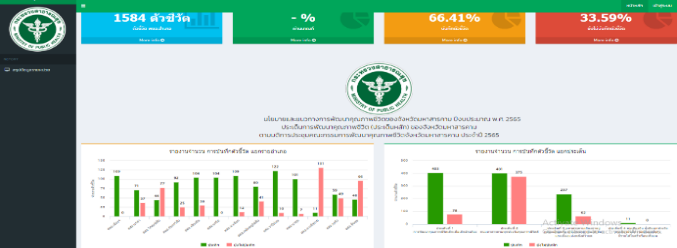 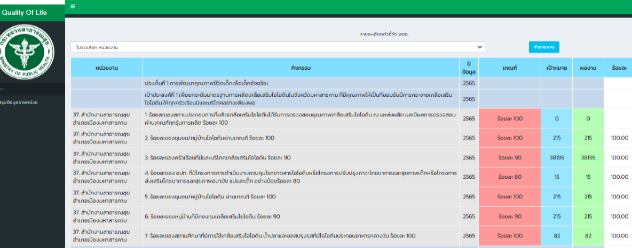 6. ภาพกิจกรรม		1. วันที่ 26 ธันวาคม 2565 จังหวัดมหาสารคามโดยผู้ว่าราชการจังหวัดมหาสารคาม ได้ประกาศของขวัญปีใหม่ ปี 2566 ของจังหวัดมหาสารคาม เพื่อให้คนจังหวัดมหาสารคาม ได้ช่วยกันสร้างของขวัญ ได้มอบของขวัญและได้รับของขวัญปีใหม่ของจังหวัดมหาสารคามทุกคน จำนวน 6 เรื่อง คือ (1) การจัดการขยะเปียก (2) การปลูกต้นไม้เพื่อเป็นต้นไม้แห่งแผ่นดิน (3) การดำเนินกิจกรรมต่อยอดของการพัฒนาคุณภาพเด็กเพื่อเด็กอัจฉริยะ ด้วยกลวิธีพ่อพระ/แม่ฮักเด็กตักสิลา (4) การดูแลคุณภาพประชาชนโดยการใช้ไม้เท้าพยุงกาย (5) การจัดการโภชนาการสำหรับผู้สูงอายุที่เหมาะสม (6) การดำเนินงานนโยบายหมวกกันน็อกร้อยเปอร์เซ็นต์ 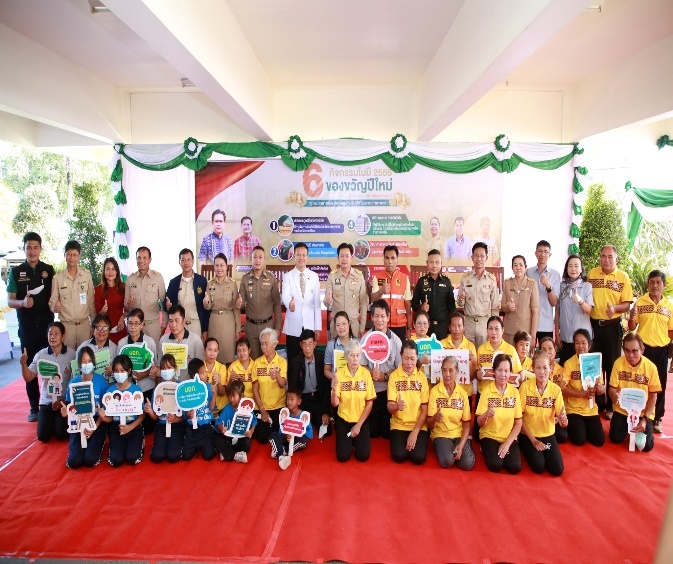 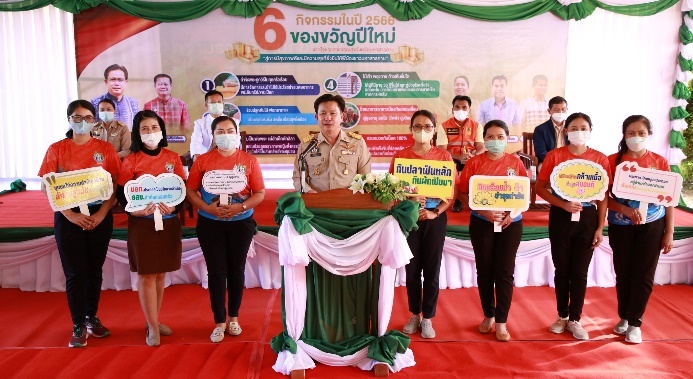 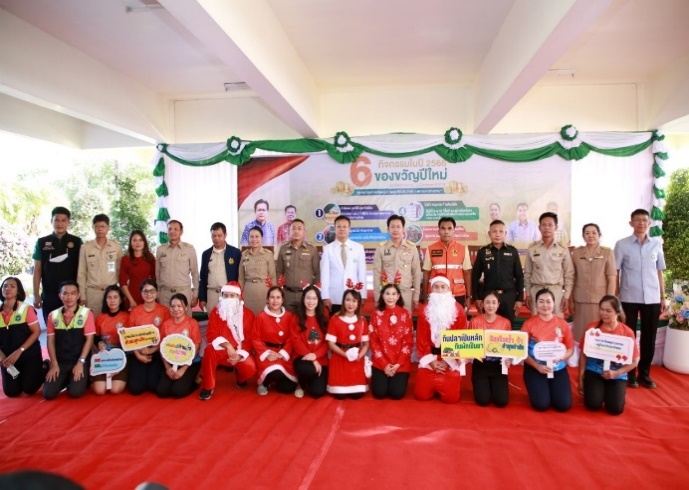 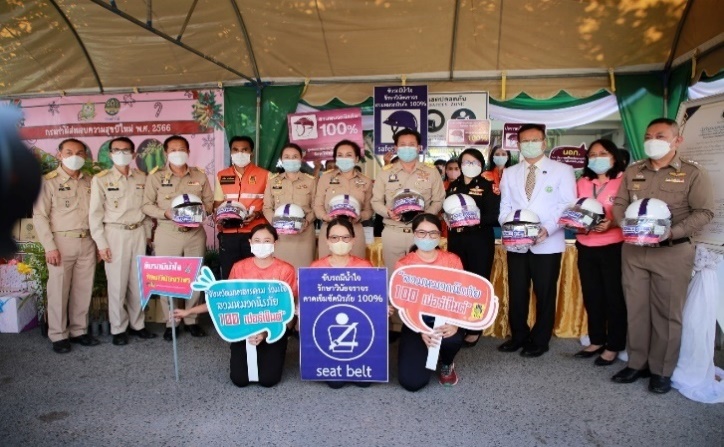 			2. วันที่ 22 กุมภาพันธ์ 2566 สำนักงานสาธารณสุขจังหวัดมหาสารคาม                      ได้มีการประชุมการขับเคลื่อนและบูรณาการงานตามนโยบายมุ่งเน้นของจังหวัดมหาสารคาม                 (Chief Integrated Program Officer : CIPO) ปีงบประมาณ ๒๕๖6 สำนักงานสาธารณสุขจังหวัดมหาสารคาม ประเด็นหลักคณะที่ 8 คณะกรรมการพัฒนาคุณภาพชีวิตระดับอำเภอ และเลขานุการ พชอ. ทุกอำเภอ เพื่อสรุปเป็น (ร่าง) นโยบายและแนวทางการพัฒนาคุณภาพชีวิตของจังหวัดมหาสารคาม ปีงบประมาณ พ.ศ. 2566  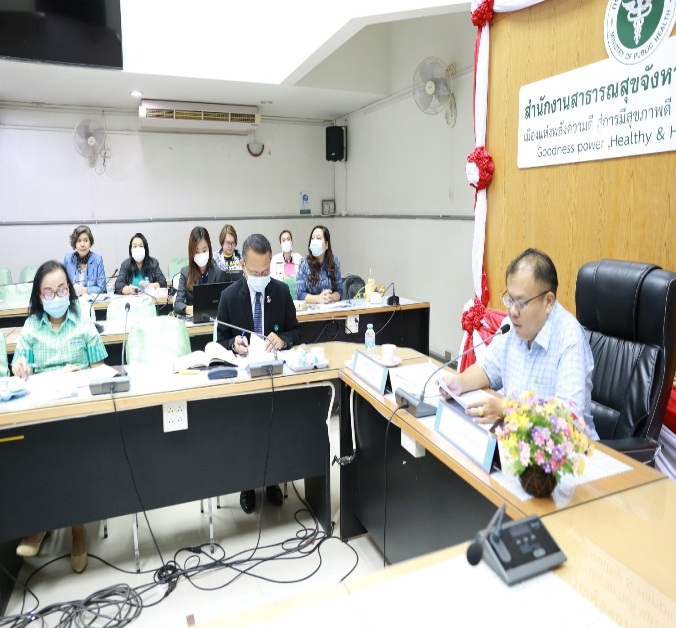 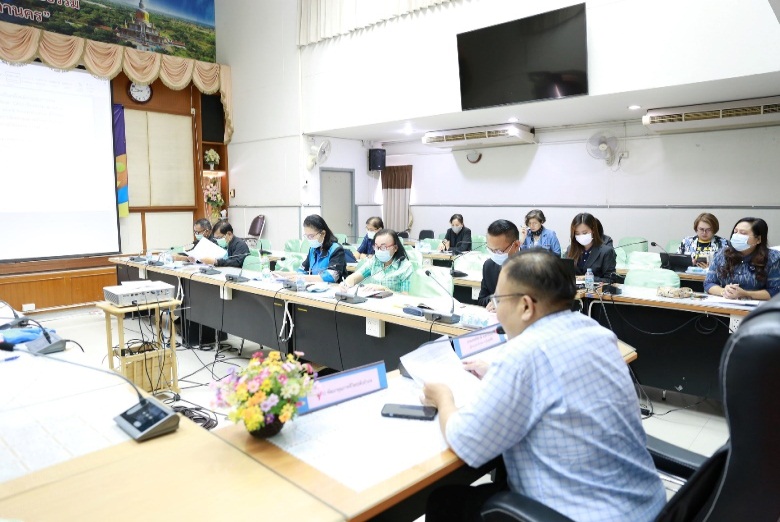 			3. วันที่ 28 กุมภาพันธ์ 2566 สำนักงานสาธารณสุขจังหวัดมหาสารคามได้มีการประชุมผู้รับผิดชอบแผนงานของหน่วยงานตามคำสั่งจังหวัดมหาสารคาม ที่ 3513/2564 ลงวันที่ 15 พฤศจิกายน พ.ศ. 2564 เรื่อง แต่งตั้งคณะกรรมการพัฒนาคุณภาพชีวิตจังหวัดมหาสารคาม คำสั่งจังหวัดมหาสารคาม ที่ 401/2566 ลงวันที่ 10 กุมภาพันธ์ พ.ศ. 2566 เรื่อง แต่งตั้งคณะกรรมการพัฒนาคุณภาพชีวิตจังหวัดมหาสารคาม (เพิ่มเติม) และคำสั่งกองอำนวยการรักษาความมั่นคงภายในจังหวัดมหาสารคาม         ที่ 110/2565 ลงวันที่ 23 ธันวาคม พ.ศ. 2565 เรื่อง แต่งตั้งคณะทำงาน โครงการกำกับติดตามและประเมินผล โดยกองอำนวยการรักษาความมั่นคงภายในราชอาณาจักร ภายใต้งานบริหารจัดการขับเคลื่อน แผนตำบล มั่นคง มั่งคั่ง ยั่งยืน ด้านการเสริมสร้างสุขภาวะ/การสาธารณสุขระดับตำบล (มิติด้านการพัฒนา) เพื่อพิจารณา (ร่าง) นโยบายและแนวทางการพัฒนาคุณภาพชีวิตของจังหวัดมหาสารคาม ปีงบประมาณ พ.ศ. 2566 ประเด็นการพัฒนาคุณภาพชีวิตของจังหวัดมหาสารคาม 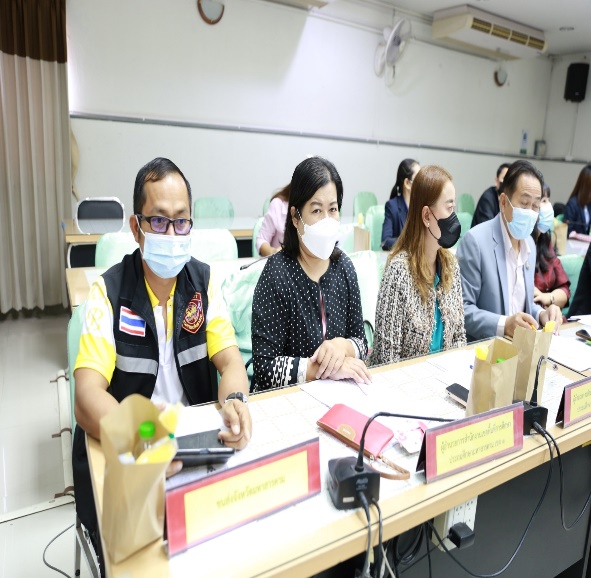 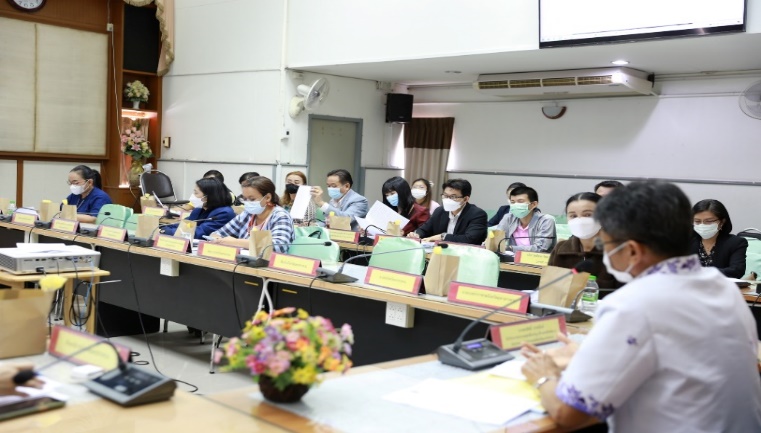 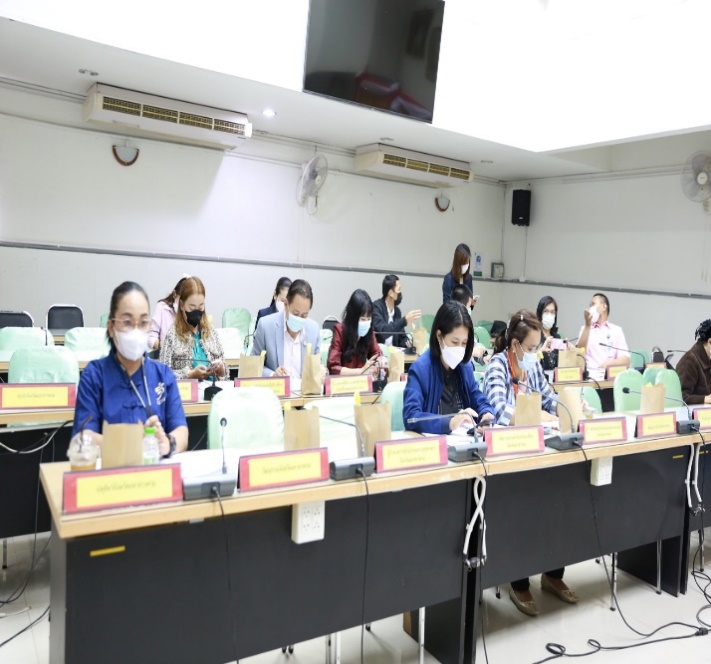 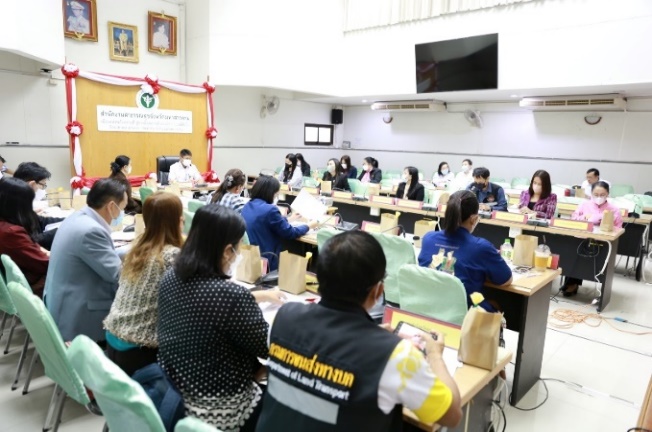 		4. วันที่ 22 มีนาคม 2566  สำนักงานสาธารณสุขจังหวัดมหาสารคามได้มีการประชุมคณะกรรมการพัฒนาคุณภาพชีวิตจังหวัดมหาสารคาม ครั้งที่ 1 ประจำปี 2566 โดยมีผู้นายเกียรติศักดิ์  ตรงศิริ ผู้ว่าราชการจังหวัดมหาสารคาม เป็นประธาน พร้อมด้วยนายธัญญวัฒน์ ชาญพินิจ รองผู้ว่าราชการจังหวัดฯ นายวิวัฒน์ อินทร์ไทยวงศ์ รองผู้ว่าราชการจังหวัดฯ นายนพสิทธิ์ อุดมสุวรรณกุลรองผู้ว่าราชการจังหวัดฯ และนายผดุงศักดิ์ อิ่มเอิบ ปลัดจังหวัดฯ และคณะกรรมการฯ เพื่อลงมติ            รับรองและประกาศเป็นนโยบายและแนวทางการพัฒนาคุณภาพชีวิตของจังหวัดมหาสารคาม ปีงบประมาณ       พ.ศ. 2566 ที่เป็นประเด็นหลักในการพัฒนาคุณภาพชีวิตของจังหวัดมหาสารคามในการพัฒนาคุณภาพชีวิตประชาชนจังหวัดมหาสารคาม ให้ตอบสนองต่อแผนพัฒนาจังหวัดมหาสารคาม โดยกำหนดเป็นเป้าหมายการพัฒนาคุณภาพชีวิตจังหวัดมหาสารคาม ปีงบประมาณ พ.ศ. 2566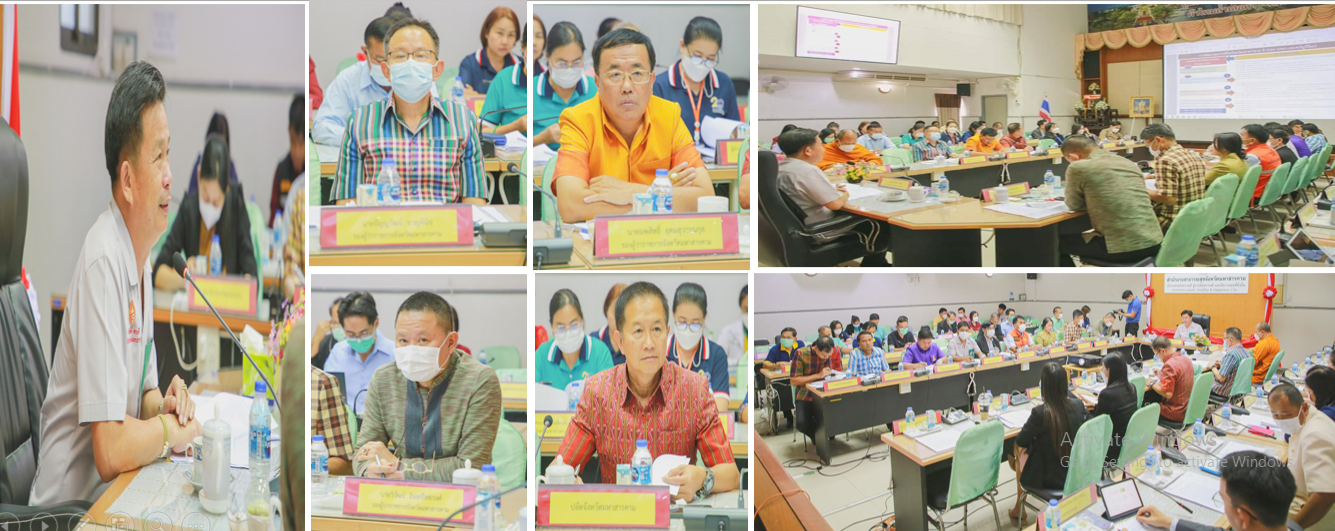 	5. จังหวัดมหาสารคาม โดยสำนักงานสาธารณสุขจังหวัดมหาสารคาม ได้จัดทำคำรับรอง  การปฏิบัติราชการ คณะกรรมการพัฒนาคุณภาพชีวิตระดับอำเภอ (พชอ.) ระหว่างผู้ว่าราชการจังหวัดมหาสารคาม กับนายอำเภอ (ประธานคณะกรรมการพัฒนาคุณภาพชีวิตระดับอำเภอ (พชอ.)) ทั้ง 13 อำเภอ และในวันที่ 30 มีนาคม 2566 ผู้ว่าราชการจังหวัดมหาสารคาม มอบคำรับรองการปฏิบัติราชการ คณะกรรมการพัฒนาคุณภาพชีวิตระดับอำเภอ (พชอ.) ประจำปีงบประมาณ พ.ศ. 2566 ให้กับนายอำเภอทุกอำเภอ ในวาระก่อนการประชุมของการประชุมคณะกรมการจังหวัดมหาสารคามประจำเดือน มีนาคม 2566         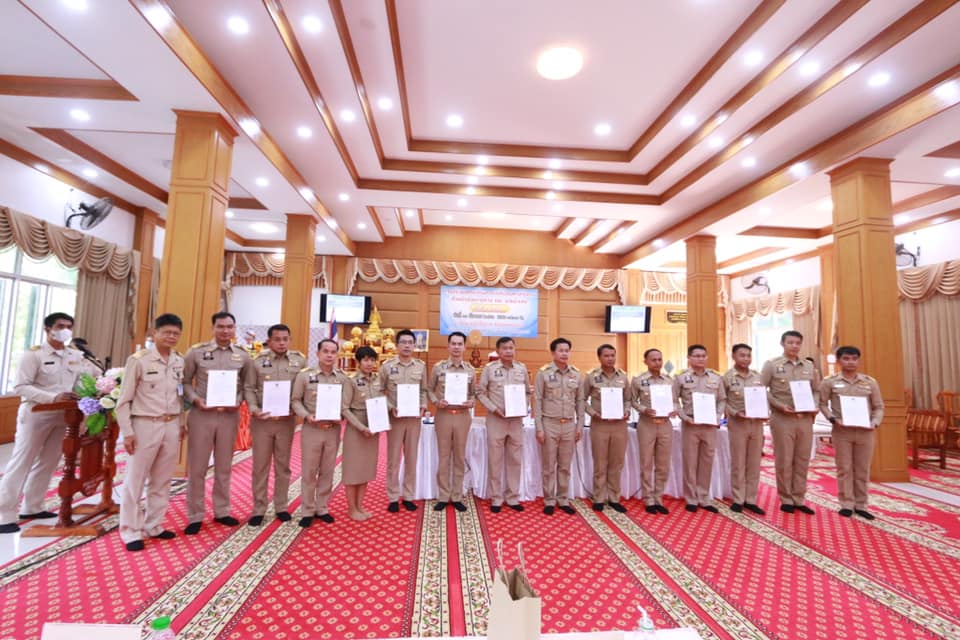 ปีการดำเนินงานปี 2564  1. คณะกรรมการ พชอ. แต่ละอำเภอ มีการประชุม คัดเลือกประเด็น         ซึ่งประเด็นที่ทุกอำเภอดำเนินการขับเคลื่อน  คือ การดำเนินงานจังหวัดไอโอดีนยั่งยืนมุ่งสู่เด็กตักสิลา 4.0 (Smart Kids Taksila 4.0) และการแก้ไขปัญหาความเดือดร้อนของประชาชนภายใต้สถานการณ์การแพร่ระบาด      ของโรคติดเชื้อไวรัสโคโรนา 2019 (COVID-19)    2. แต่ละอำเภอคัดเลือกประเด็นอื่นๆ เพิ่มเติม โดยมีการจัดทำแผนการดำเนินงาน กำหนดเป้าประสงค์ กิจกรรมดำเนินงานและตัวชี้วัดการดำเนินงาน โดยบูรณาการภาคส่วนที่เกี่ยวข้อง     3. สำนักงานสาธารณสุขจังหวัด จัดทำโปรแกรมเพื่อรายงานความก้าวหน้า         การดำเนินงาน ของคณะกรรมการพัฒนาคุณภาพชีวิตระดับอำเภอ โดยบันทึกผลการดำเนินงานผ่านเว็บไซต์ของสำนักงานสาธารณสุขจังหวัด   4. ประธานคณะกรรมการพัฒนาคุณภาพชีวิตระดับอำเภอ (พชอ.) รายงานความก้าวหน้าการดำเนินงาน (นำเสนอเป็นวิดิทัศน์) ในการประชุมคณะกรมการจังหวัดมหาสารคาม หัวหน้าส่วนราชการและนายอำเภอ          จำนวน 5 อำเภอ ดังนี้ เดือนพฤศจิกายน 2563 คือ อำเภอเมืองมหาสารคาม เดือนมกราคม 2564 คือ อำเภอแกดำ เดือนกุมภาพันธ์ 2564 คือ         อำเภอโกสุมพิสัย เดือนมีนาคม 2564 คือ อำเภอกันทรวิชัย                  และเดือนมิถุนายน 2564 คือ อำเภอนาเชือก     5. มีการสรุปผลการดำเนินการรายงานต่อผู้ว่าราชการจังหวัด และมีเวทีแลกเปลี่ยนเรียนรู้ ของคณะกรรมการพัฒนาคุณภาพชีวิตระดับอำเภอ (พชอ.) ของจังหวัดมหาสารคามปี ๒๕65   1. มีคำสั่งแต่งตั้งคณะกรรมการฯ 1) คำสั่งสำนักงานสาธารณสุขจังหวัดมหาสารคาม ที่ 158/2564 เรื่อง แต่งตั้งคณะกรรมการขับเคลื่อน             การดำเนินงานพัฒนาคุณภาพชีวิตระดับอำเภอของจังหวัดมหาสารคาม ปีงบประมาณ 2565 ลงวันที่ 18 ตุลาคม พ.ศ. 2564 2) คำสั่งจังหวัดมหาสารคาม ที่ 513/2564 ลงวันที่ 15 พฤศจิกายน พ.ศ. 2564         เรื่อง แต่งตั้งคณะกรรมการพัฒนาคุณภาพชีวิตจังหวัดมหาสารคาม                           3) คำสั่งสำนักงานสาธารณสุขจังหวัดมหาสารคาม ที่ 199/2564            ลงวันที่ 29 พฤศจิกายน พ.ศ. 2564 เรื่อง แต่งตั้งคณะกรรมการขับเคลื่อนและบูรณาการงานตามนโยบายมุ่งเน้นของจังหวัดมหาสารคาม (Chief Integrated Program Officer: CIPO) ประเด็นการดำเนินงานพัฒนาคุณภาพชีวิตระดับอำเภอ (พชอ.) ปีงบประมาณ 2565 4) ทุกอำเภอในจังหวัดมหาสารคาม ได้มีการทบทวนและปรับปรุงคำสั่งคณะกรรมการ พชอ.   2. ทุกอำเภอมีการขับเคลื่อนการดำเนินงาน โดยมีการประชุมเพื่อคัดเลือกประเด็นดำเนินการ และจัดทำแผนซึ่งประเด็นที่ทุกอำเภอดำเนินการขับเคลื่อน โดยประเด็นการพัฒนาคุณภาพชีวิต (ประเด็นหลัก) ของจังหวัดมหาสารคาม จำนวน 3 ประเด็น ดังนี้ 1) การพัฒนาคุณภาพชีวิตเด็ก          เพื่อเด็กอัจฉริยะ 2) คนมหาสารคามทุกช่วงวัยคุณภาพชีวิตดี 3) มหาสารคามเมืองน่าอยู่ (เมืองปลอดภัยเมืองสะอาด เมืองสีเขียวและเมืองแห่งพลังความดี) และคัดเลือกประเด็นเพิ่มเติมเพื่อดำเนินการพัฒนาคุณภาพชีวิตหรือแก้ไขปัญหาตามบริบทในพื้นที่  3. การจัดทำคำรองการปฏิบัติราชการ การดำเนินงานคณะกรรมการพัฒนาคุณภาพชีวิตระดับอำเภอ (พชอ.) ประจำปีงบประมาณ 2565 ระหว่าง      ผู้ว่าราชการจังหวัดมหาสารคามกับ นายอำเภอ(ประธาน พชอ.)            จำนวน 13 อำเภอ  4. สำนักงานสาธารณสุขจังหวัด จัดทำโปรแกรมเพื่อรายงานความก้าวหน้า         การดำเนินงาน ของคณะกรรมการพัฒนาคุณภาพชีวิตระดับอำเภอ             โดยบันทึกผลการดำเนินงานผ่านเว็บไซต์ของสำนักงานสาธารณสุขจังหวัด   5. ประธานคณะกรรมการพัฒนาคุณภาพชีวิตระดับอำเภอ (พชอ.) รายงานความก้าวหน้าการดำเนินงาน ในการประชุมคณะกรมการจังหวัดมหาสารคาม หัวหน้าส่วนราชการและนายอำเภอ ดังนี้ เดือนมีนาคม 2565             อำเภอยางสีสุราชและอำเภอกุดรัง เดือนเมษายน 2565 อำเภอชื่นชมและอำเภอเชียงยืน เดือนพฤษภาคม 2565 อำเภอบรบือ และ อำเภอนาดูน เดือนมิถุนายน อำเภอเมืองมหาสารคาม และอำเภอแกดำ เดือนกรกฎาคม 2565 อำเภอวาปีปทุม และพยัคฆภูมิพิสัย เดือนสิงหาคม 2565             อำเภอโกสุมพิสัยและอำเภอกันทรวิชัย และเดือนกันยายน 2565          อำเภอนาเชือก ปี 2566(1 ตุลาคม 2565 -30 มิถุนายน 2566)  1. มีคำสั่งแต่งตั้งคณะกรรมการฯ 1) คำสั่งจังหวัดมหาสารคาม                 ที่ 3513/2564 ลงวันที่ 15พฤศจิกายน พ.ศ. 2564 เรื่อง แต่งตั้งคณะกรรมการพัฒนาคุณภาพชีวิตจังหวัดมหาสารคาม 2) คำสั่งจังหวัดมหาสารคาม ที่ 401/2566 ลงวันที่ 10 กุมภาพันธ์ พ.ศ. 2566         เรื่อง แต่งตั้งคณะกรรมการพัฒนาคุณภาพชีวิตจังหวัดมหาสารคาม (เพิ่มเติม) เพื่อให้เกิดการขับเคลื่อนและพัฒนาคุณภาพชีวิตของประชาชนในระดับพื้นที่         ในระดับจังหวัด โดยมีการบูรณาการร่วมกันระหว่างหน่วยงานของรัฐ ภาคเอกชนและภาคประชาชนอย่างเป็นองค์รวมในภาพจังหวัด 3) คำสั่งสำนักงานสาธารณสุขจังหวัดมหาสารคาม แต่งตั้งคณะกรรมการขับเคลื่อนและบูรณาการงานตามนโยบายมุ่งเน้นของจังหวัดมหาสารคาม (Chief Integrated Program Officer: CIPO) ปีงบประมาณ 2566 ประเด็นหลักคณะที่ 8 คณะกรรมการพัฒนาคุณภาพชีวิตระดับอำเภอ ที่ 148/2565 ลงวันที่ 25 พฤศจิกายน พ.ศ.2565 4) คำสั่งสำนักงานสาธารณสุขจังหวัดมหาสารคาม  ที่ 25/2566 ลงวันที่ 9 กุมภาพันธ์ พ.ศ.2566 เรื่อง แต่งตั้งคณะกรรมการขับเคลื่อนการดำเนินงานพัฒนาคุณภาพชีวิตระดับอำเภอของจังหวัดมหาสารคาม ปีงบประมาณ พ.ศ. 2566 5) ทุกอำเภอในจังหวัดมหาสารคาม ได้มีการทบทวนและปรับปรุงคำสั่งคณะกรรมการ พชอ.   2. ทุกอำเภอมีการขับเคลื่อนการดำเนินงาน โดยมีการประชุมเพื่อคัดเลือกประเด็นดำเนินการ และจัดทำแผนซึ่งประเด็นที่ทุกอำเภอดำเนินการขับเคลื่อน โดยประเด็นการพัฒนาคุณภาพชีวิต (ประเด็นหลัก) ของจังหวัดมหาสารคาม จำนวน 3 ประเด็น ดังนี้ 1) การพัฒนาคุณภาพชีวิตเด็ก          เพื่อเด็กอัจฉริยะ 2) คนมหาสารคามทุกช่วงวัยคุณภาพชีวิตดี 3) มหาสารคามเมืองน่าอยู่มุ่งสู่เมืองเปี่ยมสุข (เมืองปลอดภัย เมืองสะอาด เมืองสีเขียว และเมืองแห่งพลังความดี) และคัดเลือกประเด็นเพิ่มเติมเพื่อดำเนินการพัฒนาคุณภาพชีวิตหรือแก้ไขปัญหาตามบริบทในพื้นที่  3. การจัดทำคำรองการปฏิบัติราชการ การดำเนินงานคณะกรรมการพัฒนาคุณภาพชีวิตระดับอำเภอ (พชอ.) ประจำปีงบประมาณ 2565 ระหว่าง      ผู้ว่าราชการจังหวัดมหาสารคามกับ นายอำเภอ(ประธาน พชอ.)            จำนวน 13 อำเภอ  4. สำนักงานสาธารณสุขจังหวัด จัดทำโปรแกรมเพื่อรายงานความก้าวหน้า         การดำเนินงาน ของคณะกรรมการพัฒนาคุณภาพชีวิตระดับอำเภอ             โดยบันทึกผลการดำเนินงานผ่านเว็บไซต์ของสำนักงานสาธารณสุขจังหวัด  5.ประธานคณะกรรมการพัฒนาคุณภาพชีวิตระดับอำเภอ (พชอ.) รายงานความก้าวหน้าการดำเนินงาน ในการประชุมคณะกรมการจังหวัดมหาสารคาม หัวหน้าส่วนราชการและนายอำเภอ ดังนี้ เดือนเมษายน 2566             อำเภอนาเชือกและอำเภอกันทรวิชัย เดือนพฤษภาคม 2566                     อำเภอโกสุมพิสัย และอำเภอพยัคฆภูมิพิสัย เดือนมิถุนายน 2566           อำเภอวาปีปทุม และอำเภอแกดำ เดือนกรกฎาคม 2566 อำเภอเมืองมหาสารคาม และอำเภอนาดูน          เดือนสิงหาคม 2566 อำเภอบรบือและอำเภอเชียงยืน เดือนกันยายน 2566 อำเภอชื่นชม อำเภอกุดรัง และอำเภอยางสีสุราชลำดับอำเภอจำนวนประเด็นที่อำเภอดำเนินการจำนวนเป้าประสงค์จำนวนตัวชี้วัดทั้งหมดจำนวนตัวชี้วัด  ผ่านเกณฑ์ร้อยละตัวชี้วัด      ผ่านเกณฑ์1เมือง5 ประเด็น11433172.092แกดำ5 ประเด็น16727198.613โกสุมพิสัย   5 ประเด็น11454191.114กันทรวิชัย5 ประเด็น13555396.365เชียงยืน3 ประเด็น155858100.006บรบือ   3 ประเด็น14807796.257นาเชือก  3 ประเด็น11646195.318นาดูน    4 ประเด็น10494897.969วาปีปทุม7 ประเด็น24938995.7010พยัคฆภูมิพิสัย  5 ประเด็น18524790.3811ยางสีสุราช3 ประเด็น13514690.2012กุดรัง   3 ประเด็น10545092.5913ชื่นชม3 ประเด็น13464189.13รวมรวม5417976271393.57ลำดับอำเภอจำนวนประเด็นที่อำเภอดำเนินการจำนวนเป้าประสงค์จำนวนตัวชี้วัดทั้งหมดจำนวนตัวชี้วัด ผ่านเกณฑ์ร้อยละตัวชี้วัด ผ่านเกณฑ์1เมือง3 ประเด็น151079790.652แกดำ3 ประเด็น1510710497.203โกสุมพิสัย   3 ประเด็น1512010385.834กันทรวิชัย3 ประเด็น1511710488.895เชียงยืน4 ประเด็น2413312896.246บรบือ   3 ประเด็น151049692.317นาเชือก  3 ประเด็น1512111393.398นาดูน    3 ประเด็น151079790.659วาปีปทุม3 ประเด็น1512111292.5610พยัคฆภูมิพิสัย  3 ประเด็น1512010688.3311ยางสีสุราช3 ประเด็น1514112588.6512กุดรัง   3 ประเด็น1510710396.2613ชื่นชม3 ประเด็น1514112991.49รวมรวมรวม2041,5461,41791.66ลำดับอำเภอการดำเนินงานการพัฒนาคุณภาพชีวิต ของจังหวัดมหาสารคามการดำเนินงานการพัฒนาคุณภาพชีวิต ของจังหวัดมหาสารคามการดำเนินงานการพัฒนาคุณภาพชีวิต ของจังหวัดมหาสารคามการดำเนินงานการพัฒนาคุณภาพชีวิต ของจังหวัดมหาสารคามลำดับอำเภอประเด็นที่ 1 
การพัฒนาคุณภาพชีวิตเด็กเพื่อเด็กอัจฉริยะ 
(6 เป้าประสงค์ 27 ตัวชี้วัด)ประเด็นที่ 2 
คนมหาสารคามทุกช่วงวัยคุณภาพชีวิตดี 
(5 เป้าประสงค์ 57 ตัวชี้วัด)ประเด็นที่ 3 
มหาสารคามเมืองน่าอยู่มุ่งสู่เมืองเปี่ยมสุข(เมืองปลอดภัยเมืองสะอาด เมืองสีเขียว และเมืองแห่งพลังความดี) 
(5 เป้าประสงค์30 ตัวชี้วัด)คัดเลือกประเด็นเพิ่มเติม1เมือง6 เป้าประสงค์27 ตัวชี้วัด5 เป้าประสงค์ 46 ตัวชี้วัด เป้าประสงค์ที่ 2 เลือก 1.การลดความเสี่ยง ลดโรค NCDs 2.การป้องกันควบคุมโรควัณโรค 3.การป้องกันควบคุมโรคไข้เลือดออก6 เป้าประสงค์30 ตัวชี้วัด-2แกดำ6 เป้าประสงค์ 27 ตัวชี้วัด5 เป้าประสงค์ 45 ตัวชี้วัด 
เป้าประสงค์ที่ 2 เลือก 1.การกำจัดปัญหาโรคพยาธิใบไม้ตับและมะเร็งท่อน้ำดี 2.การป้องกันการติดเชื้อเอชไอวีและโรคติดต่อทางเพศสัมพันธ์3.สัตว์ปลอดโรค คนปลอดภัยจากโรคพิษสุนัขบ้า ตามพระปณิธานฯ6 เป้าประสงค์ 30 ตัวชี้วัด-3โกสุมพิสัย6 เป้าประสงค์ 27 ตัวชี้วัด5 เป้าประสงค์ 43 ตัวชี้วัด
เป้าประสงค์ที่ 2 เลือก 1.การป้องกันควบคุมโรควัณโรค 2.สัตว์ปลอดโรค  คนปลอดภัยจากโรคพิษสุนัขบ้า        ตามพระปณิธานฯ6 เป้าประสงค์ 30 ตัวชี้วัด-4กันทรวิชัย6 เป้าประสงค์ 27 ตัวชี้วัด5 เป้าประสงค์ 51 ตัวชี้วัด
เป้าประสงค์ที่ 2 เลือก 1.การลด        ความเสี่ยงลดโรค NCDs 2.กำจัดปัญหาโรคพยาธิใบไม้ตับและมะเร็งท่อน้ำดี          3.การป้องกันควบคุมโรคไข้เลือดออก                4.สัตว์ปลอดโรคคนปลอดภัย          จากโรคพิษสุนัขบ้า ตามพระปณิธานฯ6 เป้าประสงค์ 30 ตัวชี้วัด-5เชียงยืน6 เป้าประสงค์ 27 ตัวชี้วัด5 เป้าประสงค์ 51 ตัวชี้วัด
เป้าประสงค์ที่ 2 เลือก 1.การลดความเสี่ยง ลดโรค NCDs 2.การกำจัดปัญหา          โรคพยาธิใบไม้ตับและมะเร็งท่อน้ำดี         3.การป้องกันควบคุม โรคไข้เลือดออก        4.การป้องกันควบคุมโรควัณโรค               5.การป้องกันการติดเชื้อ เอชไอวีและโรคติดต่อทางเพศสัมพันธ์ 6.สัตว์ปลอดโรค คนปลอดภัยจากโรคพิษสุนัขบ้าตามพระปณิธานฯ6 เป้าประสงค์ 30 ตัวชี้วัดคนเชียงยืน   ที่อยู่อาศัยดี จำนวน 2 เป้าประสงค์ 3 ตัวชี้วัด6บรบือ6 เป้าประสงค์ 27 ตัวชี้วัด5 เป้าประสงค์ 36 ตัวชี้วัด
เป้าประสงค์ที่ 2 เลือก 1.การป้องกันควบคุมโรคไข้เลือดออก6 เป้าประสงค์ 30 ตัวชี้วัด-7นาเชือก6 เป้าประสงค์ 27 ตัวชี้วัด5 เป้าประสงค์ 42 ตัวชี้วัด
เป้าประสงค์ที่ 2 เลือก 1.การลด        ความเสี่ยงลดโรค NCDs 2.การป้องกันควบคุมโรคไข้เลือดออก6 เป้าประสงค์ 30 ตัวชี้วัด-8นาดูน6 เป้าประสงค์ 27 ตัวชี้วัด5 เป้าประสงค์ 42 ตัวชี้วัด
เป้าประสงค์ที่ 2 เลือก 1.การลด        ความเสี่ยงลดโรค NCDs 2.การป้องกันควบคุมโรควัณโรค6 เป้าประสงค์ 30 ตัวชี้วัด-9วาปีปทุม6 เป้าประสงค์ 27 ตัวชี้วัด5 เป้าประสงค์ 44 ตัวชี้วัด
เป้าประสงค์ที่ 2 เลือก 1.การลด         ความเสี่ยงลดโรค NCDs 2.การป้องกันควบคุมโรควัณโรค6 เป้าประสงค์ 30 ตัวชี้วัด-10พยัคฆภูมิพิสัย6 เป้าประสงค์ 27 ตัวชี้วัด5 เป้าประสงค์ 42 ตัวชี้วัด
เป้าประสงค์ที่ 2 เลือก 1.การลด        ความเสี่ยงลดโรค NCDs 2.การป้องกันควบคุมโรคไข้เลือดออก6 เป้าประสงค์ 30 ตัวชี้วัด-11ยางสีสุราช6 เป้าประสงค์ 27 ตัวชี้วัด5 เป้าประสงค์ 56 ตัวชี้วัด
เป้าประสงค์ที่ 2 เลือก 1.การลดความเสี่ยง ลดโรค NCDs 2.การกำจัดปัญหาโรคพยาธิใบไม้ตับและมะเร็งท่อน้ำดี3.การป้องกันควบคุมโรคไข้เลือดออก 4.การป้องกันควบคุมโรควัณโรค5.สัตว์ปลอดโรค คนปลอดภัย           จากโรคพิษสุนัขบ้า ตามพระปณิธานฯ6 เป้าประสงค์ 30 ตัวชี้วัด-12กุดรัง6 เป้าประสงค์ 27 ตัวชี้วัด5 เป้าประสงค์ 39 ตัวชี้วัด
เป้าประสงค์ที่ 2 เลือก 1.สัตว์ปลอดโรคคนปลอดภัยจากโรคพิษสุนัขบ้าตามพระปณิธานฯ6 เป้าประสงค์ 30 ตัวชี้วัด-13ชื่นชม6 เป้าประสงค์ 27 ตัวชี้วัด5 เป้าประสงค์ 57 ตัวชี้วัด
เป้าประสงค์ที่ 2 เลือก 1.การลด        ความเสี่ยง ลดโรค NCDs 2.กำจัดปัญหาโรคพยาธิใบไม้ตับและมะเร็งท่อน้ำดี 3.การป้องกันควบคุมโรคไข้เลือดออก 4.การป้องกันควบคุมโรควัณโรค 5.การป้องกันการติดเชื้อ เอชไอวีและโรคติดต่อทางเพศสัมพันธ์ 6.สัตว์ปลอดโรคคนปลอดภัย            จากโรคพิษสุนัขบ้าตามพระปณิธานฯ6 เป้าประสงค์ 30 ตัวชี้วัด-ลำดับอำเภอระดับคะแนนตามองค์ประกอบ UCCAREระดับคะแนนตามองค์ประกอบ UCCAREระดับคะแนนตามองค์ประกอบ UCCAREระดับคะแนนตามองค์ประกอบ UCCAREระดับคะแนนตามองค์ประกอบ UCCAREระดับคะแนนตามองค์ประกอบ UCCAREลำดับอำเภอ1.Unity Team2.Customer Focus3.Community Participation4.Appreciation5. Resources Sharing and Human Development6. Essential Care1เมือง5555552แกดำ5555553โกสุมพิสัย3333334กันทรวิชัย5555555เชียงยืน5554556บรบือ5444347นาเชือก5555558นาดูน5454549วาปีปทุม43334410พยัคฆภูมิพิสัย55554511ยางสีสุราช55555512กุดรัง33333313ชื่นชม555454ลำดับอำเภอจำนวนประเด็นที่อำเภอดำเนินการจำนวนเป้าประสงค์จำนวนตัวชี้วัดทั้งหมดจำนวนตัวชี้วัด ผ่านเกณฑ์ร้อยละตัวชี้วัด ผ่านเกณฑ์1เมือง3 ประเด็น171079084.112แกดำ3 ประเด็น1710710598.133โกสุมพิสัย   3 ประเด็น171208268.334กันทรวิชัย3 ประเด็น171338160.905เชียงยืน4 ประเด็น1913310377.446บรบือ   3 ประเด็น171047875.007นาเชือก  3 ประเด็น1712110889.268นาดูน    3 ประเด็น171079285.989วาปีปทุม3 ประเด็น171218973.5510พยัคฆภูมิพิสัย  3 ประเด็น1712010688.3311ยางสีสุราช3 ประเด็น1714110977.3012กุดรัง   3 ประเด็น1710710295.3313ชื่นชม3 ประเด็น171414028.37รวมรวมรวม2231,5621,18575.86